RANCANG BANGUN MESIN PENGUPAS BATOK KELAPA DENGAN MODIFIKASI FUNGSI PEMARUTProyek AkhirDiajukan untuk memenuhi sebagian persyaratan mencapaiGelar Ahli Madya pada jenjang Diploma IIIProgram Studi Teknologi Manufaktur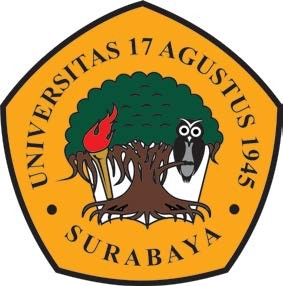 Oleh :AGUSTO TUJUH BELAS ZACHARIAS                                                                                                 NIM. 211180018PROGRAM STUDI DIPLOMA 3                                                                            TEKNOLOGI MANUFAKTUR                                                                                   FAKULTAS VOKASI                                                                                            UNIVERSITAS 17 AGUSTUS 1945 SURABAYA                                                                  2020LEMBAR PENGESAHANProyek akhir ini diajukan oleh :Nama		: Agusto Tujuh Belas ZachariasNIM		: 211180018Program Studi 	: Teknologi ManufakturJudul		: Rancang Bangun Mesin Pengupas Batok Kelapa dengan Modifikasi Fungsi PemarutTelah berhasil dipertahankan dihadapan dewan penguji pada tanggal 30 juni 2020 dan diterima sebagai bagian persyaratan yang diperlukan untuk memperoleh gelar Ahli Madya Program Studi Teknologi Manufaktur, Universitas 17 Agustus 1945 Surabaya.Persetujuan,Pembimbing,					Penguji,Mario Sariski Dwi Ellianto, ST., MT. 	Yusuf Eko Nurcahyo, ST., MTNPP. 20810.14.0636				NPP. 20810.14.0633Pongky Lubas Wahyudi, ST., MT.						NPP. 20810.17.0756Mengetahui,Ketua Program Studi Teknologi ManufakturMario Sariski Dwi Ellianto, ST., MT.NPP. 20810.14.0636LEMBAR PERNYATAAN KEASLIANSaya yang bertanda tangan dibawah ini:	Nama		: Agusto Tujuh Belas Zacharias	NIM		: 211180018	Program Studi	: Teknologi ManufakturMenyatakan dengan sesungguhnya bahwa Proyek Akhir saya yang berjudul:“Rancang Bangun Mesin Pengupas Batok Kelapa dengan Modifikasi Fungsi Pemarut”adalah asli hasil karya saya sendiri, dan sepanjang pengetahuan saya tidak terdapat karya atau pendapat yang pernah ditulis atau dipublikasikan oleh orang lain, kecuali yang secaya tertulis disebutkan sumbernya dalam naskah dan dalam daftar pustaka.Surabaya, 30 Juni 2020 Yang menyatakan,Agusto Tujuh Belas ZachariasNIM. 211180018    ABSTRAKPada saat ini masyarakat masih menggunakan cara manual untuk memisahkan daging kelapa dengan batoknya. Cara tersebut dengan membelah buah kelapa lalu mencukilnya.Dengan cara tersebut memakan waktu yang lama,sehingga tidak efisien untuk produksikopra dan kelapa parut, karena waktu pengerjaan yang lama membuat hasil produksi sedikit. Maka dari itu kami merancang sebuat alat yang kami beri judul Mesin Pengupas Batok Kelapa Dengan Menambah Modifikasi Mesin Pemarut Kelapa, yang mana alat ini berfungsi untuk memisahkan daging kelapa dengan batoknya dan pemarutan daging kelapa secara bersamaan. Prinsip kerja mesin ini yaitu buah kelapa dikupas batoknya menggunakan pisau penahan dimana buah kelapa ditekan oleh gigi penekan. Gigi penekan tersebut digerakkan oleh poros yang terhubung dengan roda gigi–gearbox-sabuk dan pully dengan penggerak motor bensin 5,5 hp setelah itu daging kelapa yang sudah dipisahkan dari batoknya akan langsung dimasukan ke dalam mesin pemarut otomatis yang digerakkan poros yang terhubung dengan roda gigi–gearbox-sabuk dan pully. Kapasitas mesin ini adalah 56,7 kg/jam. Dengan menggunakan mesin ini dapat meningkatkan hasil produksi bagi masyarakat yang berwirausaha bidang pengolahan buah kelapa. Kata kunci : Pengupasan, pemarut, batok Kelapa, gigi pemecahKATA PENGANTARPuji syukur kepada Tuhan Yang maha Esa karena berkat rahmat dan hidayah-Nya penulisan Proyek Akhir ini dapat terselesaikan. Proyek Akhir ini berjudul “ RANCANG BANGUN MESIN PENGUPAS BATOK KELAPA DENGAN MODIFIKASI FUNGSI PEMARUT”. Proyek Akhir ini diajukan sebagai salah satu syarat untuk memperoleh gelar Ahli Madya pada jenjang Diploma III di Politeknik 17 Agustus 1945 Surabaya. Keberhasilan dalam penyelesaian penulisan proyek akhir ini tidak terlepas dari bantuan berbagai pihak, untuk itu disampaikan ucapan terima kasih kepada :Bapak Mario Sarisky Dwi Ellianto, ST., MT. selaku Ketua Program Studi Teknologi Manufaktur Universitas 17 Agustus 1945 Surabaya,Bapak Mario Sarisky Dwi Ellianto, ST., MT. selaku Pembimbing Proyek Akhir yang berkenan memberikan bimbingan, saran, dan pengetahuan baru,Bapak Yusuf Eko Nurcahyo, ST., MT selaku Penguji 1 yang telah memberi pengetahuan, dan saran untuk menyelesaikan Proyek Akhir,Bapak Pongky Lubas Wahyudi, ST., MT. selaku Penguji 2 yang telah memberi pengetahuan, dan saran untuk menyelesaikan Proyek Akhir,Orang tua penulis (Bapak Simon Oktavianus Zacharias dan Tin Marlyn Lusi), Saudara penulis (Irrene Zacharias dan Bruce Zacharias), orang spesial penulis (Cindy Oktaviani Bittikaka.) dan seluruh keluarga yang senantiasa memberikan dukungan, perhatian, nasihat, saran, serta mencukupi semua kebutuhan penulis,Seluruh dosen dan staf  Program Studi Teknologi Manufaktur Universitas 17 Agustus 1945 Surabaya yang memberi bantuan dalam penyusunan Proyek Akhir,Seluruh teman-teman Teknik Manufaktur Angkatan 2017 yang bersama- sama berjuang selama 3 tahun,Seluruh keluarga besar KGC Ambassador, yang sudah memberikan saran dan mendengarkan keluh kesah serta memberikan support dalam semangat kepada penulis,Seluruh pihak yang belum tersebut dalam Proyek Akhir ini yang telah memberikan bantuan dalam pengerjaan Proyek Akhir.Penulis mengucapkan banyak terima kasih atas seluruh bantuan yang telah diberikan. Penulis menyadari bahwa masih banyak kekurangan dalam penyusunan proyek akhir ini. Oleh karena itu penulis mengharapkan kritik dan saran yang membangun demi terciptanya penulisan proyek akhir yang lebih baik.Besar harapan dari penulis agar tugas akhir ini dapat memberikan manfaat bagi setiap orang yang membaca. Selain itu juga dapat memberikan referensi untuk penelitian selanjutnya. Apabila terdapat kesalahan yang penulis buat, penulis memohon maaf dengan sepenuh hati.Surabaya, 30 Juni 2020PenulisDAFTAR ISILEMBAR PENGESAHAN	iLEMBAR PERNYATAAN KEASLIAN	iiLEMBAR ABSTRAK 	 iiiKATA PENGANTAR 	 ivDAFTAR ISI 	 vDAFTAR GAMBAR 	........................................................................... viiiDAFTAR TABEL 	............................................................................... ixDAFTAR DIAGRAM 	 xDAFTAR LAMPIRAN 	 xiBAB I PENDAHULUANLatar Belakang	....................................................................1 Rumusan Masalah	3 Batassan Masalah	4 Tujuan penelitian	4 Manfaat Penelitian	4BAB II LANDASAN TEORI Landasan Teori	5 Pengertian Mesin pengupas Batok Kelapa dan Mesin Pemarut Kelapa		82.2.1  Proses Pengupasan Dan Pemarutan	8Komponen Mesin Pengupas Batok Kelapa	92.3.1 Unit Komponen Bergerak	92.3.2 Unit Komponen Tidak Bergerak	12Rumus Rumus Perhitungan	132.4.1 Perencanaan  Poros		132.4.2 Perencanaan Sabuk Dan Pully	142.4.3 Perencanaan Bantalan	15Perhitungan Mur dan Baut	15 2.5 Penelitian Pendahulu	16BAB III METODOLOGI PENELITIAN3.1 Waktu dan Tempat	 183.1.1 Waktu dan Tempat	 183.2 Alat dan Bahan	 183.2.1 Peralatan Rancangan Mesin pengupas batok kelapa dengan modifikasi fungsi pemarut kelapa 	 183.2.2 Alat ukur	 193.2.3 Bahan yang digunakan 	 203.3 Metode Penelitian 	 213.4 Diagram Alur pembuatan 	 223.4.1 Tahapan Metode Perancangan Mesin pengupas batok kelapa dengan modifikasi fungsi pemarut kelapa	 253.5 Jadwal Penelitian 	 29BAB IV HASIL DAN PEMBAHASAN4.1 Perancangan Spesifikasi Komponen Pemarut Otomatis 	 304.2 Perencanaan Poros 	 324.3 Perhitungan Perencanaan Pully Dan Sabuk 	 334.3.1 Perhitungan Putaran Pully Motor 	 334.3.2 Perhitungan Pully Pisau Pemarut 	 334.3.3 Perhitungan Perencanaan Sabuk 	 344.4 Perhitungan Bantalan	 354.4.1 Beban Radial Ekivalen Spesifik	 354.4.2 Umur Bantalan Yang Direncanakan 	 364.4.3 Ukuran Bantalan 	 364.5 Perhitungan Mur dan Baut 	36BAB V KESIMPULAN DAN SARAN 	 38DAFTAR PUSTAKA 	 40LAMPIRAN...........	 41DAFTAR GAMBARGambar 4.1 Gambar 3D mesin ............................................................................. 28 Gambar 4.2 Gambar 2D mesin ............................................................................ 28Gambar 4.3 Rol Pemarut ...................................................................................... 29 Gambar 4.4 Hopper Pemarut ............................................................................... 29Gambar 4.5 Corong Output Parutan ..................................................................... 29Gambar 4.6 Poros ................................................................................................ 30Gambar 4.7 Pulley Pemarut ................................................................................. 30Gambar 4.8  Pulley Motor .................................................................................... 30Gambar 4.9 Sabuk ................................................................................................ 30Gambar 4.10 Poros yang direncanakan ................................................................ 31 Gambar 4.11 Pully yang direncanakan ................................................................. 32 Gambar 4.12 Sabuk yang direncanakan ............................................................... 33 Gambar 4.13 Sabuk yang direncanakan ............................................................... 33 Gambar 4.14 Penampang sabuk ........................................................................... 34DAFTAR TABELTabel 1.1 Tabel Perkembangan Areal, Produksi Dan Produktivitas Komodit                  Kelapa Di Jawa Timur Dalam Kurun Waktu 2007 – 2011 ................... 1Tabel 3.1 Jadwal Penelitian Proyek Akir .............................................................. 27DAFTAR DIAGRAMDiagram 3.1	Alur Pembuatan Pengupas Batok Kelapa Dengan Modifikasi Fungsi Pemarut Kelapa..................................................................22DAFTAR LAMPIRANLampiran 1 ..........................................................................................................41Lampiran 2 ..........................................................................................................42Lampiran 3 ..........................................................................................................43Lampiran 4 ..........................................................................................................44Lampiran 5 ..........................................................................................................46